ЧАСТНОЕ ОБЩЕОБРАЗОВАТЕЛЬНОЕ УЧРЕЖДЕНИЕСРЕДНЯЯ ОБЩЕОБРАЗОВАТЕЛЬНАЯ ШКОЛА «ЭДЕЛЬВЕЙС»(ЧОУ СОШ «Эдельвейс»)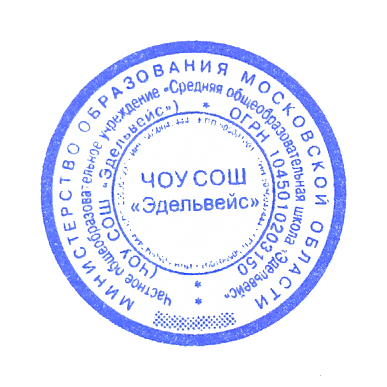 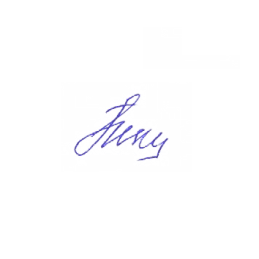 Утверждаю			ПринятоДиректор ЧОУ СОШ "Эдельвейс"		на заседании Н.И. Прокопюк			Педагогического совета(приказ №2-1 от 31.08.2020 г.)	 	(протокол №1 от 31.08.2020 г.)Рабочая программапо математике(базовый уровень)6 классСоставительБучкова Наталья Евгеньевна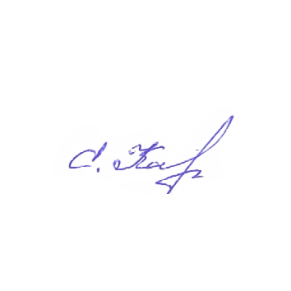 Согласовано:руководитель МО учителейестественно-математического циклаЕ. К. Карандашева 2020-2021 учебный годПояснительная записка	Рабочая программа по математике 6 класс составлена в соответствии с:Основной образовательной программой основного общего образования ЧОУ СОШ «Эдельвейс»;Учебным планом ЧОУ СОШ «Эдельвейс» на 2020-2021 уч. год;Программой основного общего образования по математике 5-9 классы. Авторы: С.М. Никольский, М.К. Потапов, Н.Н. Решетников, А.В. Шевкин. Издательство Просвещение, 2017.УМК:Математика.6 класс: учеб. для общеобразоват. учреждений / [С.М.Никольский, М.К.Потапов, Н.Н.Решетников, А.В.Шевкин].-М.: Просвещение, 2017. Математика: Дидакт. материалы для 6 кл./ М.К.Потапов, А.В.Шевкин. – М.: Просвещение, 2017. Контрольные и самостоятельные работы по математике: 6 класс. ФГОС/ С.Г. Журавлев, С.А. Изотова, С.В. Киреева. – 4 – е изд., перераб. и доп. – М.: Издательство «Экзамен», 2019. -175Математика. Рабочая тетрадь.6 класс /М.К.Потапов, А.В.Шевкин.-M.: просвещение, 2017. Единая коллекция электронно- образовательных ресурсов, (http://school-collection.edu.ru/)Учебный план ЧОУ СОШ «Эдельвейс» отводит 170 часов для образовательного изучения математики в 6 классе из расчёта 5 часов в неделю, в том числе контрольных работ - 9.Планируемые результаты:личностные:- ответственного отношения к учению, готовности и способности обучающихся к саморазвитию и самообразованию на основе мотивации к обучению и познанию;- формирования коммуникативной компетентности в общении и сотрудничестве со сверстниками, старшими и младшими в образовательной, учебно-исследовательской, творческой и других видах деятельности;- умения ясно, точно, грамотно излагать свои мысли в устной и письменной речи,  понимать смысл поставленной задачи, выстраивать аргументацию, приводить примеры и контрпримеры;- первоначального представления о математической науке как сфере человеческой деятельности, об этапах её развития, о её значимости для развития цивилизации;- критичности мышления, умения распознавать логически некорректные высказывания, отличать гипотезу от факта;- креативности мышления, инициативы, находчивости, активности при решении арифметических задач;- умения контролировать процесс и результат учебной математической деятельности;- формирования способности к эмоциональному восприятию математических объектов, задач, решений, рассуждений;метапредметные:- способности самостоятельно планировать альтернативные пути достижения целей, осознанно выбирать наиболее эффективные способы решения учебных и познавательных задач;- умения осуществлять контроль по образцу и вносить необходимые коррективы;- способности адекватно оценивать правильность или ошибочность выполнения учебной задачи, её объективную трудность и собственные возможности её решения;- умения устанавливать причинно-следственные связи; строить логические рассуждения, умозаключения (индуктивные, дедуктивные и по аналогии) и выводы;- умения создавать, применять и преобразовывать знаково-символические средства, модели и схемы для решения учебных и познавательных задач;- развития способности организовывать учебное сотрудничество и совместную деятельность с учителем и сверстниками: определять цели, распределять функции и роли участников, взаимодействовать и находить общие способы работы; умения работать в группе: находить общее решение и разрешать конфликты на основе согласования позиций и учёта интересов; слушать партнёра; формулировать, аргументировать и отстаивать своё мнение;- формирования учебной и общепользовательской компетентности в области использования информационно-коммуникационных технологий (ИКТ-компетентности); - первоначального представления об идеях и о методах математики как об универсальном языке науки и техники;- развития способности видеть математическую задачу в других дисциплинах, в окружающей жизни;- умения находить в различных источниках информацию, необходимую для решения математических проблем, и представлять её в понятной форме; принимать решение в условиях неполной и избыточной, точной и вероятностной информации;- умения понимать и использовать математические средства наглядности (рисунки, чертежи, схемы и др.) для иллюстрации, интерпретации, аргументации;- умения выдвигать гипотезы при решении учебных задач и понимания необходимости их проверки;- понимания сущности алгоритмических предписаний и умения действовать в соответствии с предложенным алгоритмом;- умения самостоятельно ставить цели, выбирать и создавать алгоритмы для решения учебных математических проблем;- способности планировать и осуществлять деятельность, направленную на решение задач исследовательского характера;Планируемые результаты освоения учебного предмета Обучающийся научится: понимать особенности десятичной системы счисления; выражать числа в эквивалентных формах, выбирая наиболее подходящую в зависимости от конкретной ситуации; сравнивать и упорядочивать рациональные числа; выполнять вычисления с рациональными числами, сочетая устные и письменные приёмы вычислений, применение калькулятора;выполнять вычисления, в том числе с использованием приёмов рациональных вычислений, обосновывать алгоритмы выполнения действий; выполнять округление рациональных чисел с заданной точностью; упорядочивать числа, записанные в виде обыкновенной и десятичной дроби; оперировать понятием модуль числа, геометрическая интерпретация модуля числа; использовать понятия и умения, связанные с пропорциональностью величин, процентами в ходе решения математических задач и задач из смежных предметов; выполнять несложные практические расчёты; использовать начальные представления о множестве действительных чисел; использовать в ходе решения элементарные представления, связанные с приближенными значениями величин; распознавать на чертежах, рисунках, моделях и в окружающем мире пространственные и плоские геометрические фигуры; распознавать развёртки куба, прямоугольного параллелепипеда, правильной пирамиды, цилиндра и конуса; строить развёртки куба и прямоугольного параллелепипеда;определять по линейным размерам развёртки фигуры линейные размеры самой фигуры и наоборот;применять понятия: равенство, числовое равенство, уравнение, корень уравнения для решения уравнения; оперировать понятиями: столбчатые и круговые диаграммы, таблицы данных, среднее арифметическое; извлекать, информацию, представленную в таблицах, на диаграммах; составлять таблицы, строить диаграммы на основе данных. Обучающийся получит возможность:углубить и развить представления о рациональных числах и их свойствах;научиться использовать приёмы, рационализирующие вычисления, приобрести привычку контролировать вычисления, выбирая подходящий для ситуации способ;анализировать и осмысливать текст задачи, переформулировать условие, извлекать необходимую информацию, моделировать условие с помощью реальных предметов, схем, рисунков; строить логическую цепочку рассуждений; критически оценивать полученный ответ, осуществлять самоконтроль, проверяя ответ на соответствие условию;решать математические задачи и задачи из смежных предметов, выполнять несложные практические расчёты, решать занимательные задачи.Содержание учебного предметаТематическое планирование№ п/пСодержание программного материала(разделы, темы, программы)Кол-во часов/ к/р1.2.3.4.5.6.7.Повторение курса математики 5 классаДействия с обыкновенными дробями(1). Задачи на нахождение дроби от числа и числа по его дроби(2).Отношения, пропорции, процентыОтношение чисел и величин(2). Масштаб(2). Деление числа в данном отношении(3). Пропорции(4). Прямая и обратная пропорциональность(4). Понятие процента(2). Задачи на проценты(4).  Круговые диаграммы(1).Контрольная работа(1). Задачи на перебор всех возможных вариантов(1). Вероятность события(1). Занимательные задачи(1).Целые числа. Отрицательные целые числа(1). Противоположные числа. Модуль числа(2). Сравнение, сложение и вычитание целых чисел(8). Законы сложения(4). Контрольная работа(1). Умножение и деление целых чисел(5). Распределительный закон, раскрытие скобок(6).Действия с суммами нескольких слагаемых(3). Представление целых чисел на координатной оси(2). Контрольная работа(1).Фигуры на плоскости, симметричные относительно точки(1).Занимательные задачи(2).Рациональные числа.Отрицательные дроби(1). Рациональные числа(1). Сравнение, сложение и вычитание дробей(7). Умножение и деление дробей(4). Законы сложения и умножения(3).  Контрольная  работа(1). Смешанные дроби произвольного знака(4). Изображение рациональных чисел на координатной оси(3). Уравнения(5). Решение задач с помощью уравнений(5). Контрольная работа(1). Буквенные выражения(1). Фигуры на плоскости, симметричные относительно прямой(1). Занимательные задачи(1).Десятичные дробиПонятие положительной десятичной дроби(1). Сравнение, сложение и вычитание положительных десятичных дробей (5). Умножение и деление положительных десятичных дробей(7). Контрольная работа(1).  Десятичные дроби и проценты(3). Сложные задачи на проценты(6). Десятичные дроби произвольного знака(2). Приближение десятичных дробей(2). Приближение суммы, разности, произведения и частного двух чисел(2).Контрольная работа(1). Процентные расчеты с помощью калькулятора(1). Фигуры в пространстве, симметричные относительно плоскости(1). Занимательные задачи(1). Обыкновенные и десятичные дробиРазложение положительной обыкновенной дроби в конечную десятичную дробь(2). Бесконечные периодические обыкновенные дроби(2). Периодичность десятичного разложения обыкновенной дроби(1). Непериодические бесконечные десятичные дроби(1). Действительные числа(1).  Длина отрезка(1). Длина окружности и площадь круга(2). Координатная ось(1). Декартова система координат на плоскости(4). Столбчатые диаграммы и графики(3). Контрольная работа(1).Занимательные задачи(1).Итоговое повторение.Отношения, пропорции, проценты(4). Целые числа. Рациональные числа(3). Десятичные дроби. Обыкновенные и десятичные дроби(2). Контрольная работа(1). Задачи на составление и разрезание фигур(2). Занимательные задачи(1).326/136/238/234/220/113/1№ урока№ п/пТема урокаКол-во часовПовторение3Действия с обыкновенными дробями.1Задачи на нахождение дроби от числа и числа по его дроби.1Задачи на нахождение дроби от числа и числа по его дроби.1Отношения, пропорции, проценты(26 часов)Отношения  чисел и величин. 1Отношения  чисел и величин.1Масштаб.1Решение задач на масштаб.1Деление числа в данном отношении. 1Деление числа в данном отношении.1Деление числа в данном отношении.1Пропорции.1Основное свойство пропорции.1Решение уравнений на основное свойство пропорции.1Решение примеров на основное свойство пропорции.1Прямая и обратная пропорциональность. 1Решение задач на прямую пропорциональность.1Решение задач на обратную пропорциональность.1Решение задач на прямую и обратную пропорциональность методом пропорции.1Понятие о проценте.1Выражение величины в проценты.1Задачи на проценты. 1Решение задач на нахождение процента от числа.1Решение задач на нахождение числа по его процентам.1Решение задач на проценты всех типов.1Круговые диаграммы.1Контрольная работа № 1.1Задачи на перебор всех возможных вариантов.1Вероятность события. 1Занимательные задачи.1Целые числа36Отрицательные целые числа. 1Противоположные числа. Модуль числа.1Решение примеров на нахождение модуля числа.1Сравнение целых чисел.1Сложение целых чисел.1Решение примеров и уравнений на сложение целых чисел.1Решение задач на сложение целых чисел.1Законы сложения целых чисел.1Переместительный закон сложения целых чисел.1Сочетательный закон сложения целых чисел.1Решение примеров на законы сложения целых чисел.1Разность целых чисел. 1Решение примеров на разность целых чисел.1Решение уравнений на разность целых чисел.1Решение задач на вычитание целых чисел.1Контрольная работа № 2.1Произведение целых чисел.1Решение примеров на произведение целых чисел.1Частное целых чисел. 1Решение примеров на деление целых чисел.1Решение уравнений на действие деление целых чисел.1Распределительный закон.1Раскрытие скобок и заключение в скобки. 1Упрощение выражений с раскрытием скобок.1Вынесение общего множителя за скобки.1Упрощение выражений на использование распределительного закона.1Раскрытие скобок и заключение в скобки.1Действия с суммами нескольких слагаемых.1Упрощение выражений.1Решение задач.1Представление целых чисел на координатной оси.1Построение целых чисел на координатной оси.1Контрольная работа № 31Фигуры на плоскости, симметричные относительно точки.1Занимательные задачи1Решение занимательных задач.1Рациональные числа38Отрицательные дроби.1Рациональные числа.1Сравнение рациональных чисел. 1Сложение и вычитание дробей.1Решение примеров на сложение и вычитание дробей.1Решение уравнений на сложение и вычитание дробей.1Решение задач на сложение и вычитание дробей.1Упрощение выражений.1Сложение и вычитание дробей.1Умножение и деление дробей. 1Решение примеров на умножение и деление дробей.1Решение уравнений на умножение и деление дробей.1Решение задач на умножение и деление дробей.1Законы сложения и умножения. 1Упрощение выражений с использованием законов сложения.1Упрощение выражений с использованием законов умножения.1Контрольная работа № 4.1Смешанные дроби произвольного знака. 1Решение примеров на смешанные дроби.1Упрощение выражений.1Сравнение смешанных дробей.1Изображение рациональных чисел на координатной оси. 1Определение расстояния между точками.1Среднее арифметическое чисел.1Уравнения. 1Решение уравнений на действие сложения и вычитания.1Решение уравнений с приведением подобных слагаемых.1Решение уравнений на умножение.1Нахождение корней уравнения.1Решение задач с помощью уравнений.1Решение задач с помощью уравнений.1Решение задач с помощью уравнений.1Решение задач с помощью уравнений.1Решение задач с помощью уравнений.1Контрольная работа№ 5.1Буквенные выражения.1Фигуры на плоскости, симметричные относительно прямой.1Занимательные задачи.1Десятичные дроби34Понятие положительной десятичной дроби.1Сравнение положительных десятичных дробей.1Сложение и вычитание положительных десятичных дробей.1Решение примеров на  сложение и вычитание положительных десятичных дробей.1Решение уравнений на сложение и вычитание положительных десятичных дробей.1Решение задач на сложение и вычитание положительных десятичных дробей.1Перенос запятой в положительной десятичной дроби.1Умножение положительных десятичных дробей.1Решение заданий на умножение положительных десятичных дробей.1Деление положительных десятичных дробей.1Решение заданий на  деление положительных десятичных дробей.1Все действия с положительными десятичными дробями.1Урок обобщения по теме «Десятичные дроби».1Контрольная работа№ 6.1Десятичные дроби и проценты.1Решение примеров на проценты.1Решение задач на проценты.1Сложные задачи на проценты.1Решение задач на формулу простых процентов.1Решение задач на формулу простых процентов.1Решение задач на формулу сложных процентов.1Решение задач на формулу сложных процентов.1Решение задач на формулу сложных процентов.1Решение задач на формулу сложных процентов.1Десятичные дроби произвольного знака.1Решение примеров на все действия.1Приближение десятичных дробей.1Округление десятичных дробей.1Приближение суммы, разности, произведения и частного двух чисел.1Округление  суммы,  разности, произведения и частного двух чисел.1Контрольная работа№ 7.1Процентные расчеты с помощью калькулятора1Фигуры в пространстве, симметричные относительно плоскости.1Занимательные задачи1Обыкновенные и десятичные дроби20Разложение положительной обыкновенной дроби в конечную десятичную дробь.1Разложение положительной обыкновенной дроби в конечную десятичную дробь.1Бесконечные периодические десятичные дроби.1Выражение обыкновенной дроби в периодическую десятичную дробь.1Периодичность  десятичного разложения обыкновенной дроби.1Непериодические бесконечные десятичные дроби1Действительные числа1Длина отрезка. 1Длина окружности.  Площадь круга.1Решение задач на нахождение длины окружности и площади круга.1Координатная ось.1Декартова система координат на плоскости. 1Нахождение координат точки на плоскости.1Построение точек по координатам.1Построение фигур по точкам.1Столбчатые диаграммы и графики.1Построение столбчатых диаграмм.1Построение графиков.1Контрольная работа № 8.1Занимательные задачи1Итоговое повторение13Отношения, пропорции, проценты.1Решение уравнений способом пропорции.1Решение задач на прямую и обратную пропорциональность способом пропорции.1Решение задач на проценты.1Целые числа. Рациональные числа. 1Упрощение выражений.1Решение задач с помощью уравнений.1Десятичные дроби. Обыкновенные и десятичные дроби.1Все действия с дробами.1Контрольная работа № 9.1Задачи на составление и разрезание фигур.1Занимательные задачи.1Занимательные задачи.1